Контроль практического  задания по моделированию7 классНанесение линий фасона и необходимых надписей на чертеж основы.Чиния обтачки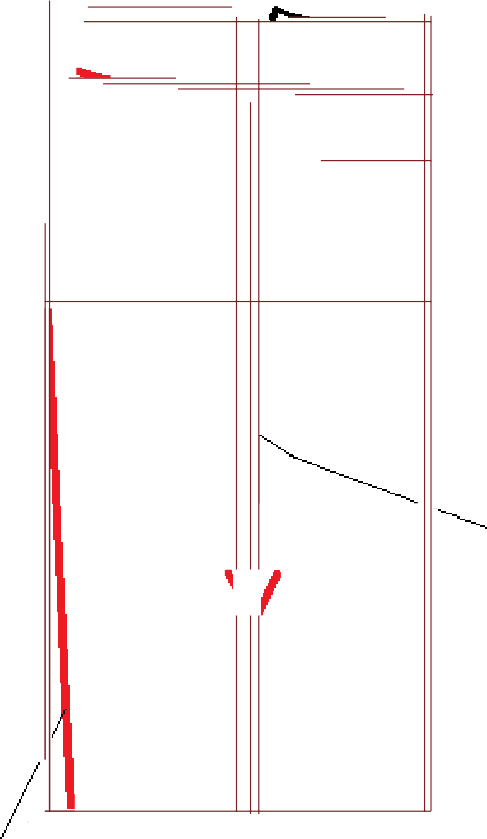 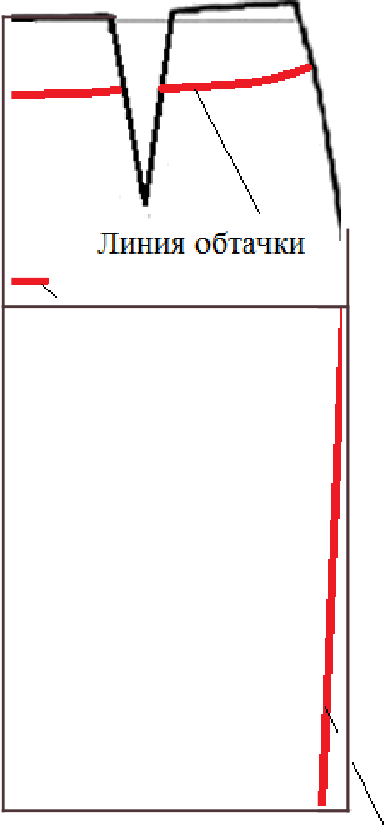 Метка  молнииkleткa разреза.Пиния кокетки.Чиния рельефа. разрезатьЗаужениебоковых cpesoв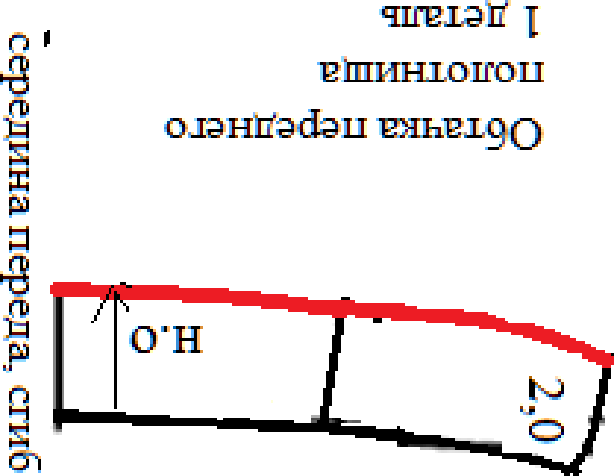 O-N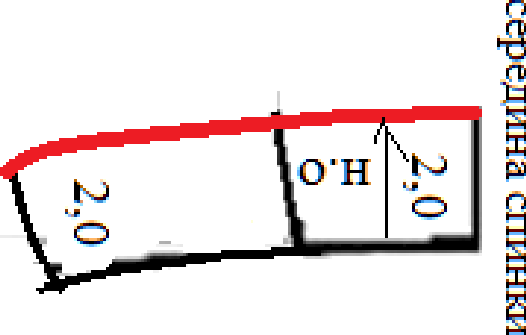 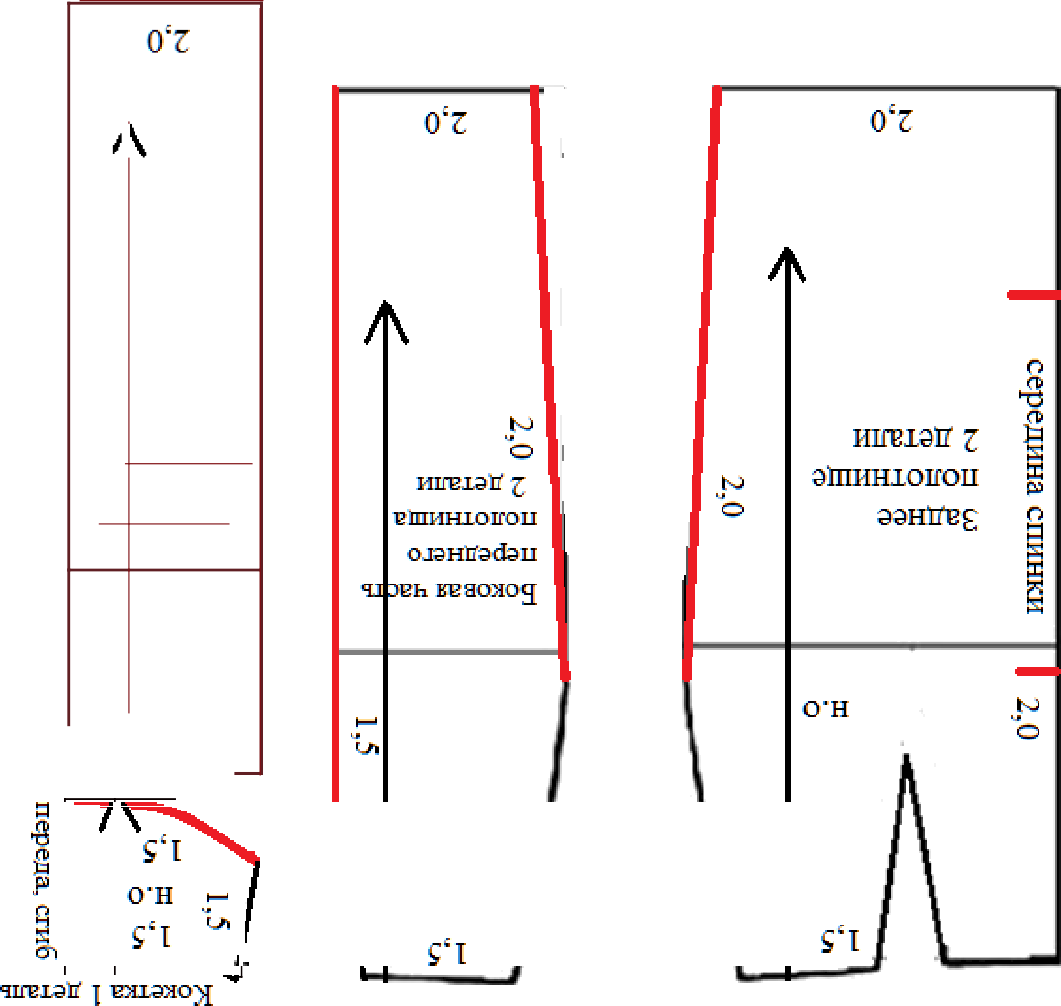 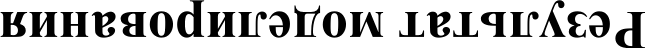 